A vida...A nossa vida é um caminhoE todo caminhoTem às vezes precipícios:As rampas, terrenos íngremesOs calhausOs répteis venenosos...Às vezes um encontro– Uma pessoa afetivaQue há muito não víamos –Um forte aperto de mãoUm consolo... um adeus...Às vezes farto descanso...Uma árvore frondosaAcolhedora...Água fria e boaQue nos mata a sede...Uma casa hospitaleira...Mas a vida continua...E o caminho está na frente.Apresentando ao longeUm ângulo fechado:E aí os dias vindourosOs minutos imprevistos daViagem.                   Jorge Fernandes 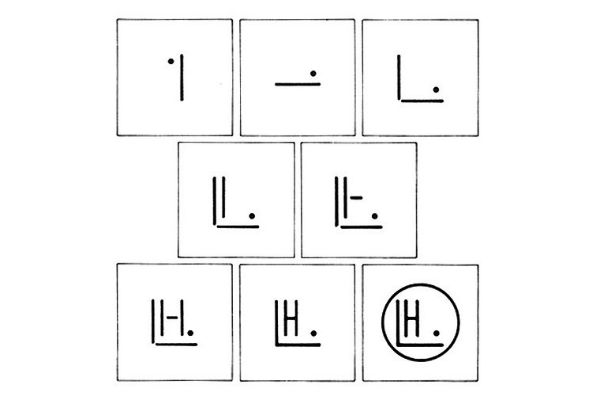 Oiá pidãoOs óio de Sinha Dona,Ninguém pode arresistí.Parece dois esmolé,Qui só véve pra pedí.Óios pidão desse jeito,Juro pru Deus, nunca Ví.Às vez, eu penso, Sá Dona,Quando óio pra vancê:Qui mecê tá é cum fomeE vergonha de dizê...Eu tenho aquela vontadeDe me virá em cumê.Mas, tenho mêdo, Sá Dona,Qui seja tapiação;Pode mecê num tê fomeE fazê judiação:Pegá, amassá, mordêE adespóis... largá de mão.                   Renato Caldas